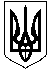 ЗВЯГЕЛЬСЬКИЙ МІСЬКИЙ ГОЛОВАРОЗПОРЯДЖЕННЯ10.08.2023                                                                                                  №219(о)Про створення робочої групи з розробки Програми розвитку відновлюваних джерел енергії в Звягельській міській територіальній громаді Керуючись пунктами 19, 20 частини четвертої статті 42 Закону України «Про місцеве самоврядування в Україні», з метою забезпечення успішної реалізації проекту «Розробка програми розвитку відновлюваних джерел енергії з реалізацією демонстраційного проєкту впровадження «зеленої» енергетики в комунальній установі», враховуючи результати конкурсного відбору заявок  в рамках проекту NEAR-TS/2021/428-306 «Закриття циклу: справедливий енергетичний перехід, розроблений містами та регіонами», що фінансується Європейським Союзом, що реалізується Громадською організацією «Центр екологічних ініціатив «Екодія» та Громадською організацією «Екоклуб», а також грантового договору № СП-7 від 04.07.2023 укладеного між ГО «Екодія» в партнерстві з ГО «Екоклуб» та виконавчим комітетом Звягельської міської ради, а також забезпечення розвитку відновлюваних джерел енергії в громаді: 1. Створити робочу групу з розробки Програми розвитку відновлюваних джерел енергії в Звягельській міській територіальній громаді  (далі – Робоча група) та затвердити її склад згідно з додатком.2. Робочій групі забезпечити:2.1 координацію діяльності структурних підрозділів міської ради,  установ, організацій та підприємств, задіяних у розробці Програми розвитку відновлюваних джерел енергії в Звягельській міській територіальній громаді;2.2   взаємодію з експертами проекту, що будуть допомагати в розробці Програми відновлюваних джерел енергії в громаді, а  також здійснювати супровід проекту від грантодавця;          2.3  підготовку проекту рішення міської ради  щодо затвердження «Програми розвитку відновлюваних джерел енергії в Звягельській міській територіальній громаді».          3. Контроль за виконанням розпорядження покласти на заступників міського голови  Гудзь І.Л., Якубова В.О.В.о. міського голови                                                           Оксана ГВОЗДЕНКО                                                                            Додаток  до розпорядження міського голови        	        			           10.08.2023  № 219(о) Склад робочої групи з розробки Програми розвитку відновлюваних джерел енергії в Звягельській міській територіальній громаді  Керуючий справами виконавчого комітету міської ради                                                                            	  Олександр ДОЛЯГудзь Ірина Леонідівна-заступник міського голови, керівник робочої групи;Якубов Віталій Олександрович-заступник міського голови, заступник керівника робочої групи;Кривошей Валентина СергіївнаЧлени робочої групи:-головний спеціаліст відділу підтримки громадських ініціатив та енергоефективності міської ради, секретар робочої групи;БоришкевичАлла Петрівна-начальник відділу охорони здоров`я та медичного забезпечення міської ради;Ващук Тетяна Володимирівна-      начальник управління освіти і науки міської ради;Володіна Алла Володимирівна-начальник відділу економічного планування та підприємницької діяльності міської ради;ГвозденкоОксана Василівна-секретар міської ради;Годун Олег Вікторович-начальник управління житлово-комунального господарства та екології міської ради;ДемяненкоНаталія Борисівна-начальник управління - головний архітектор міста, управління містобудування, архітектури та земельних відносин міської ради;Литвин Вадим Іванович-керівник експертної групи ТОВ «Центр ефективного енерговикористання» (за згодою);  Рудницький Дмитро Вікторович-голова постійної комісії міської ради з питань житлово-комунального господарства, екології та водних ресурсів (за згодою);Савич Юрій Ульянович-начальник відділу підтримки громадських ініціатив та енергоефективності міської ради;СакалюкДмитро Сергійович -експерт ГО «Екоклуб» (за згодою);Сухих Андрій Юрійович -голова постійної комісії міської ради з питань міського бюджету та комунальної власності (за згодою);Тимофіїв Олександр ВасильовичТодорович Людмила Михайлівна - -        директор КП «Звягельводоканал» Звягельської міської ради;директор КП «Звягельтепло» Звягельської міської ради;Цаль Сніжана СергіївнаЯщук Ірина Климівна- -головний спеціаліст відділу благоустрою та екології управління житлово-комунального господарства та екології міської ради;начальник фінансового управління міської ради.